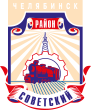 СОВЕТ депутатов советского района
первого созываР Е Ш Е Н И Е27.06.2017		 № 34/2О результатах деятельности образовательных организаций Советского района города Челябинскав 2016-2017 учебном годуВ соответствии с Федеральным законом от 06 октября 2003 года № 131-ФЗ
«Об общих принципах организации местного самоуправления в Российской Федерации», Уставом Советского района города ЧелябинскаСовет депутатов Советского района первого созываР Е Ш А Е Т:1. Принять к  сведению  информацию  начальника структурного подразделения МКУ «Центр обеспечения деятельности образовательных организаций города  Челябинск по Советскому району» А. М. Кузыченко (приложение).2. Начальнику организационного отдела Совета депутатов Советского района                      (А. А. Дьячков),  разместить информацию начальника структурного подразделения МКУ «Центр обеспечения деятельности образовательных организаций города  Челябинска по Советскому району» А. М. Кузыченко «О результатах деятельности образовательных организаций Советского района города Челябинска в 2016-2017 учебном году» в информационно-телекоммуникационной сети «Интернет» на официальных сайтах  администрации Советского района города Челябинска (www.sovadm74.ru)  и  Челябинской городской Думы (www.chelduma.ru) в разделе: составы Советов депутатов                                    и муниципальные правовые акты районов. 3. Контроль исполнения решения возложить на первого заместителя Председателя Совета депутатов Советского района  А. Н. Локоцкова.4. Настоящее решение вступает в силу со дня его подписания, и подлежит  официальному обнародованию.Председатель Совета депутатовСоветского района			                                                                       В. Е. Макаров454091, г. Челябинск, ул. Орджоникидзе 27А. (351) 237-98-82. E-mail: sovsovet@mail.ru